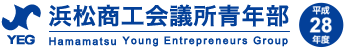 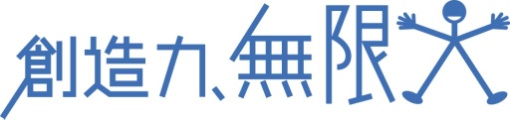 *　グループ応募の場合はメンバーの氏名をご記入ください。記入欄が不足する場合は、別紙を添付してください。【提出日】2016年　　　月　　　日高校名（　　　　　　　　　科）（　　　　　　　　　科）学年　　　　　　　　　年応募者又は代表者の氏名（フリガナ）　　（フリガナ）　　（フリガナ）　　応募者又は代表者の氏名　　　　　　　　　　　　　　　　　　　　　　　　　　　　　男・女　　　　　　　　　　　　　　　　　　　　　　　　　　　　　男・女　　　　　　　　　　　　　　　　　　　　　　　　　　　　　男・女連絡先氏名連絡先住所連絡先電話番号連絡先Emailグループ名グループ人数　　　　　名（フリガナ）メンバー氏名（フリガナ）メンバー氏名男・女学年　　年男・女学年　　年男・女学年　　年応募部門※「○」印を記入。・伝統産業部門　　　　　・防災部門　　　　　・未来部門　タイトルビジネスアイディアの概要をわかり易く伝えてください。きっかけや背景を教えてください。商品やサービスについて、イメージ図などを用いてＰＲしてください。